Программы и проекты, реализуемые классным руководителем Управление образования Администрации города ЕкатеринбургаМуниципальное автономное общеобразовательное учреждение средняя общеобразовательная школа №140с углубленным изучением отдельных предметовПРОГРАММА РАЗВИТИЯ И ОРГАНИЗАЦИИ САМОУПРАВЛЕНИЯ В ДЕТСКОМ КОЛЛЕКТИВЕ  3 «Д» класса2013-2014 учебный год																				Составитель:																				Аникина Татьяна ГеннадьевнаЕкатеринбург2014Цель: создать благоприятные условия для формирования  и развития самоуправления в детском коллективе.Задачи: Провести диагностику межличностных отношений в классе и личностных интересов;Способствовать формированию и сплочению классного коллектива;Вести работу по организации самоуправления в классе;Способствовать формированию  у школьников самостоятельности, активности, ответственности, инициативности, дисциплинированности, организаторских способностей, стремления к самореализации;Способствовать становлению личности, его духовному, нравственному и интеллектуальному развитию путём вовлечения в разнообразную творческую деятельность;Вовлечь родителей в процесс творческого становления личности ребёнка и в процесс планирования; Формировать умение  самим планировать и организовывать свою ученическую жизнь в школе и в частности внеклассную деятельность;Способствовать воспитанию социально-адаптированной и толерантной личности, любви к школе и школьным традициям;Прививать чувство ответственности в учёбе; навыки культуры поведения, отзывчивость и взаимопомощь.Воспитать положительное отношение к общечеловеческим ценностям, нормам коллективной жизни, законам государства, развивать гражданскую и социальную ответственности за самого себя, свою семью, окружающих людей, общество и Отечество; Срок реализации: 4 года (обучение в начальной школе)Ожидаемый результат:1) Положительная динамика проявлений ценностно-значимых качеств личности при повторной диагностики;  2) Обогащение личного опыта младших школьников социально и личностно-значимым содержанием; 3) Продуктивность  деятельности младших школьников, выраженная в соответствующих предметно-практических достижениях;	4) Критерии и показатели личностного роста; 	5) Проявление свойств характеристик, поступков, ожидаемых в качестве результата воспитательной деятельности; 	6) Формирование управленческого мышления, которое способствует формированию таких умений, как: - анализировать возникающие управленческие ситуации и выявлять причины, их породившие;- предвидеть последствия своих действий и действий коллектива;- оценивать создавшуюся ситуацию и находить оптимальное решение;- анализировать и синтезировать воспринимаемую управленческую информацию;- аргументировано и логично отстаивать свое мнение;- объективно оценивать свои действия, действия органов самоуправления;- определять перспективы развития самоуправления, планировать работу с учетом этих перспектив;- устанавливать деловые отношения с товарищами и педагогами.7) Учащиеся  приобретают ряд моральных качеств, необходимых человеку нашего времени, таких как:- прежде всего, это личная ответственность каждого за общее дело, за успехи своего коллектива, глубокая преданность общим задачам. Выступая при правильной постановке самоуправления в роли уполномоченных коллектива, дети приучаются видеть в интересах общего дела свои личные интересы.- формируется и такое важное качество, как принципиальность во взаимоотношениях с другими членами коллектива и постоянно растущая требовательность к себе и к своим товарищам.8)Участие в самоуправлении развивает в детях инициативу, постоянное стремление внести в жизнь коллектива что-то новое. В этом случае инициатива является личным вкладом каждого члена коллектива в улучшение работы и жизни школы в целом.Направления работы по организацииклассного самоуправления1.  Диагностика личности учащихся (социометрия, анкетирование, наблюдение);     Еще в первом классе, в преддверии организации самоуправления и выборов в Совет, надо провести социометрические исследования класса, выявить с помощью наблюдения и анкетирования организаторов, исполнителей, инициаторов.  Предметом отслеживания (мониторинга) является творческая активность, познавательная активность и уровень воспитанности личности, уровень сформированности классного самоуправления.  «Фотография». Учащимся класса предлагается выступить в роли «фотографов» и сделать снимок своего класса. Все дети получают лист бумаги, на котором нужно разместить всех учащихся и классного руководителя, как на групповой фотографии. Каждое «фото» ученик должен подписать именами своих одноклассников. Среди одноклассников он должен расположить свое фото и фото классного руководителя. Анализируя полученные фотографии, классный руководитель должен обратить внимание на то, в каком месте на фотографии ученик располагает себя, своих друзей, своих одноклассников и классного руководителя, с каким настроением он выполняет эту работу.«Дом, в котором я живу».Учащимся класса предлагается построить на листке бумаги многоэтажный дом и заселить его значимыми для них людьми. Это могут быть и одноклассники, и друзья, и родители, и родственники. Такая диагностика поможет изучить привязанность учащихся друг к другу, к родным и близким людям, к товарищам.Социометрия (совместно с педагогом-психологом). Результаты социометрии помогли мне выявить внутреннюю структуру класса, определить симпатии –антипатии детей, выявить учащихся, которым нужна дополнительная помощь и поддержка с моей стороны.2. Педагогическое руководство по развитию детского самоуправления	Одним из важнейших направлений в деятельности классного самоуправления является создание и оформление информационных стендов, в которых отражается жизнь классных коллективов. Направления работы с учащимися класса	Индивидуальная работа с учащимися (формирование портфолио);Важную роль в формировании творческой личности ребенка играет такая совместная деятельность родителей и детей, которая направлена на формирование творческого портфеля учащегося. Основное предназначение портфолио – продемонстрировать достижения ученика в различных областях деятельности: учебной, творческой, социальной, коммуникативной. Благодаря участию родителей, неназойливому контролю учителя, портфолио формируется ребенком; по мере взросления, анализируется им, что дает толчок для дальнейших достижений. Здесь важно учителю не оставить без внимания ни одного ребенка и ни одной работы. Поощрять активность школьников, советовать ученикам пробовать свои силы в разных направлениях, воспитывать стремление к совершенствованию. К концу второго года обучения большинство портфолио ребят  будут иметь разнообразные по направлениям работы: как творческие, так и интеллектуальные.Работа с родителями	Совместно с родителями проводить праздники, совместные собрания, экскурсии, походы в театр. Задачей такого сотрудничества научить общаться, дружить, трудиться, отдыхать. Подведение итогов работы по развитию личности и классного самоуправления (рефлексия).Этапы  развития самоуправления1 этап. Для первого этапа характерно проведение педагогическим коллективом работы по воспитанию у учащихся уважения к самому себе, уважительного отношения к членам коллектива, желания и потребности помочь учителю, стремления к активной социальной деятельности. На этом этапе динамика развития ученического самоуправления полностью зависит от педагога. Поэтому здесь целесообразно разработать и реализовать организационно-деятельностный проект по изучению уровня социальной активности учащихся и возможностей педагогов в ее развитии.2 этап.  Второй этап развития коллектива характеризуется стабильностью деятельности постоянно увеличивающегося ученического актива и постоянным расширением его прав и обязанностей. Инициатива в самоуправленческой деятельности на этом этапе исходит не только от педагогов, но и от значительной части детского коллектива. Некоторые виды деятельности коллектива полностью возглавляются учащимися. Формируются постоянно действующие органы самоуправления. Члены этих органов становятся организаторами работы с учащимися по интересам, проведения дежурств. Все большее значение в жизнедеятельности учащихся приобретает собрание.3 этап. На третьем этапе самоуправление учащихся получает четкую структуру и содержательную завершенность. Это завершающий этап в формировании системы ученического самоуправления. Для него характерны расширение прав, обязанностей и усложнение функций органов самоуправления; передача отдельных воспитательных функций педагогов ученическим коллективам; постоянное увеличение числа воспитанников, принимающих участие в организации жизни коллектива; повышение роли общественных детских и молодежных организаций в жизни коллектива; выполнение управленческих функций в порядке очередности.Принципы самоуправления:1. Принцип равноправия2. Принцип открытости и гласности3. Принцип взаимодоверия;4. Принцип взаимопомощи;5. Принцип сотрудничества;6. Принцип отчётности7. Принцип сменяемости актива;8. Принцип единого планирования.Динамика самоуправления на разных этапах развития коллектива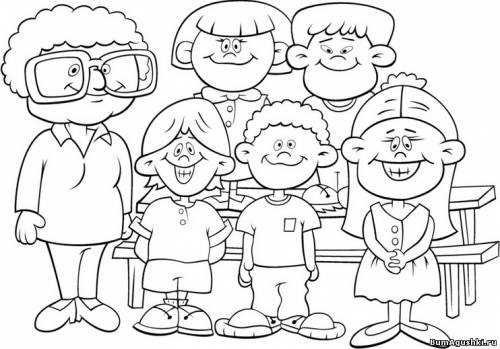 Модель организации самоуправления классного коллектива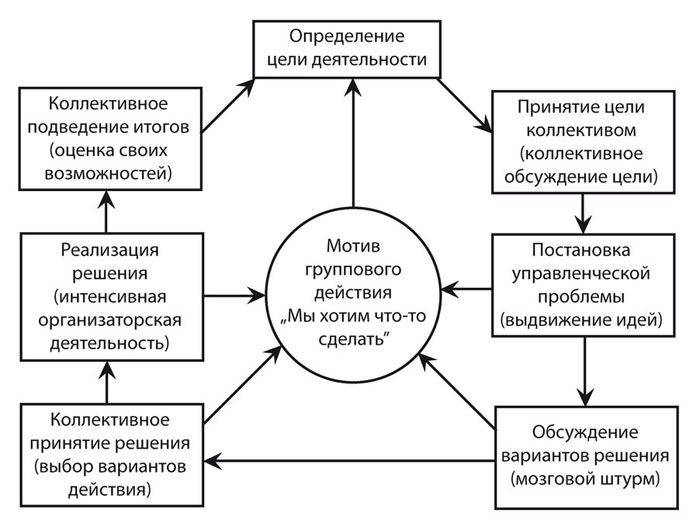 Схема самоуправления классного коллективаУправление образования Администрации города ЕкатеринбургаМуниципальное автономное общеобразовательное учреждение средняя общеобразовательная школа №140с углубленным изучением отдельных предметовПРОГРАММА РАБОТЫ СОДАРЕННЫМИ ДЕТЬМИ3 «Д» класса2013-2014 учебный год																				Составитель:																				Аникина Татьяна ГеннадьевнаЕкатеринбург2014Пояснительная запискаНа современном этапе развития нашего общества, внимание к детям, опережающим сверстников, с признаками незаурядного интеллекта, - актуальнейшая задача школы.При этом проблема одарённости в системе образования на организационном уровне обычно решается путём создания специальных школ для одарённых и талантливых или специальных («гимназических», «лицейских» и др.) классов для одарённых. Это, безусловно, позитивное явление.Но существует возможность и другого решения – не удалять одарённого ребёнка из естественной для него микросреды. Обучать и воспитывать, не выводя его из круга обычных сверстников, создав там условия для развития и максимальной реализации его выдающихся возможностей и аналогичных возможностей его одноклассников. Именно поэтому в МАОУ СОШ № 140 решается ряд важнейших социально-психологических задач:не терять потенциально одарённых, дать шанс не только тем, у кого выдающиеся способности проявились рано, но и тем, у кого они проявляются на более поздних возрастных этапах;создать адекватные условия для развития психосоциальной сферы одарённых детей;формировать у одарённых детей и их сверстников позитивное отношение к различиям в умственных и творческих способностях людей.Данная программа ставит своей целью выявление, обучение, воспитание и поддержку одарённых детей, повышение социального статуса творческой личности. Программа направлена на развитие интеллектуальных умений учащихся на основе формирования у ребенка умений управлять процессами творчества: фантазированием, пониманием закономерностей, решением сложных проблемных ситуаций. Она дает школьнику возможность раскрыть многие качества, лежащие в основе творческого мышления. Программа призвана помочь учащимся стать более раскованными и свободными в своей интеллектуальной деятельности.Цели работы с одаренными детьмивыявление одаренных детей;создание условий для оптимального развития одаренных детей, чья одаренность на данный момент может быть еще не проявившейся, а также просто способных детей, в отношении которых есть серьезная надежда на качественный скачек в развитии из способностей;развитие и выработка социально ценных компетенций у учащихся.Задачи программывыявление одаренных учащихся из числа показавших высокие результаты в ходе учебной деятельности, а также путем анализа результативности учебного труда и методов экспертных оценок учителей и родителей;формирование умение учиться как базисной способности саморазвития и самоизменения (умения выделять учебную задач, организовывать свою деятельность во времени, распределять свое внимание и т.д.);развитие общей эрудиции детей, расширение их кругозора;создание условий одаренным детям для реализации их личных творческих способностей в процессе поисковой деятельности, для их морально-физического и интеллектуального развития;стимулирование творческой деятельности одаренных детей;развитие творческого и логического мышления учащихся;развитие исследовательской позиции ребенка, поддержание активности учащихся.Принципы работы педагога с одаренными детьмипринцип максимального разнообразия предоставленных возможностей для развития личности;принцип возрастания роли внеурочной деятельности;принцип индивидуализации и дифференциации обучения;принцип создания условий для совместной работы учащихся при минимальном участии учителя;принцип свободы выбора учащимся дополнительных образовательных услуг, помощи, наставничества.Описание модели работы с одаренными детьмиОбучение в начальных классах – это первый этап реализации программы работы с одаренными детьми.Основные направления реализации программысоздание благоприятных условий для работы с одарёнными детьми:- внедрение передовых образовательных технологий;- укрепление материально-технической базы;- нормативно-правовое обеспечение деятельности;- формирование банков данных по проблеме одарённости.методическое обеспечение работы с одарёнными детьми:- повышение профессионального мастерства педагогов;- организация обмена опытом учителей, работающих с одарёнными детьми;- научно-методическое и информационное обеспечение программы.мероприятия по работе с одарёнными детьми.предусматривается участие способных и одарённых детей в мероприятиях различного уровня (олимпиады, конкурсы, фестивали, соревнования, выставки).План работы с одарёнными детьми на 2013/2014 учебный годГлавные принципы реализации программыНепрерывность и систематичности школьного и внешкольного образования и воспитания. Овладение знаниями и информацией привычно ассоциируется с обучением.Гуманизм в межличностных отношениях.Научность и интегративность.Индивидуализация и дифференциация процесса образования и воспитания.Применение принципов развивающего обучения.Интеграция интеллектуального, морального, эстетического и физического развития.Основные направления и содержание деятельностиНа занятиях предполагается не только знакомство с новыми способами решения задач, но и создание условий для стимулирования творческого мышления. Для выполнения поставленных учебно-воспитательных задач в соответствии с методологическими позициями, на занятиях будут использованы следующие виды упражнений и заданий:- интеллектуальные разминки с целью быстрого включения учащихся в работу и развития психических механизмов,- задания с отсроченным вопросом,- интегративные задания, позволяющие в короткий срок выявить интересы учащихся; - задания, направленные на развитие психических механизмов (памяти, внимания, воображения, наблюдательности);- решение частично-поисковых задач разного уровня,- творческие задачи.Задания разминки идут в достаточно высоком темпе, на каждый ответ дается 2-3 секунды. В них чередуются вопросы из разных областей знаний (математика, русский, история, география и т.д.). Такая работа придает дух соревновательности, концентрирует внимание, развивает умение быстро переключаться с одного вида деятельности на другой. Сущность заданий с отсроченным вопросом заключается в том, что условие задания как бы изначально ориентирует ученика уже на привычный для него ход решения, который в итоге оказывается ошибочным. Частично-поисковая задача содержит такой вид задания, в процессе выполнения которого учащиеся, как правило, самостоятельно или при незначительной помощи учителя открывают новые для себя знания и способы их добывания.Направления деятельности- организация и проведение как групповых занятий, так и индивидуальной работы с одаренными детьми;- подготовка учащихся к олимпиадам, конкурсам, викторинам школьного, городского уровня;- проведение массовых мероприятий внутри объединения;- обобщение и систематизация материалов и результатов работы с одаренными детьми.Условия успешной работы с одаренными учащимисяОсознание важности этой работы каждым членом коллектива и усиление в связи с этим внимания к проблеме формирования положительной мотивации к учению. Создание и постоянное совершенствование методической системы работы с одаренными детьми. Признание коллективом педагогов и руководством школы того, что реализация системы работы с одаренными детьми является одним из приоритетных направлений работы УО.Формы работы с одаренными учащимисяобъединения дополнительного образования;групповые занятия по параллелям классов с сильными учащимися;факультативы;кружки по интересам;конкурсы и конференции;интеллектуальный марафон;участие в олимпиадах.Методическая работа педагогазаниматься самообразованием;повышать профессиональное мастерство;посещать занятия других педагогов;участвовать в педагогических чтениях, семинарах, педсоветах, конференциях, заседаниях МО педагогов дополнительного образования;проводить открытые занятия;подбирать материалы и задания к проведению школьных олимпиад;проводить занимательно-познавательные мероприятия с учащимися объединения.Работа с родителямиПроведение просветительской работы среди родителей через лектории, родительские собрания, педагогический всеобуч родителей. Привлечение родителей к организации и проведению внеклассных мероприятий.Результаты реализации ПрограммыОжидаемые результатыРеализация мероприятий, предусмотренных программой, позволит:сформировать систему работы с одарёнными детьми;создать условия для развития одарённости и таланта у детей в современных условиях;совершенствовать формы работы с одарёнными и способными детьми;сформировать банк данных «Одарённые дети».Контроль и учет знаний и умений воспитанниковОдним из наиболее сложных и трудных элементов учебного процесса – организация систематического контроля и учета знаний и умений воспитанников. Формы и методы проверки различны. Одним из таких методов является тестирование. Преимущества тестовых заданий заключается в том, что с их помощью можно охватить всех воспитанников. В тестах учитывается возрастающая трудность (каждое последующее задание сложнее предыдущего). Тесты несут не только контролирующие функции, но и обучающие, поскольку содержание заданий стимулирует воспитанников не только к запоминанию знаний, но и к их осмыслению и систематизации. Наряду с тестированием участники кружка будут принимать участие в школьной и городской олимпиадах по русскому языку и математике.Мониторинг результативности работы с учащимисяпедагогическая диагностика развития аналитического мышления творческого потенциала (по методике Орловой Т. В.);изучение структуры интеллекта;отслеживание уровня умственного развития учащихся объединения (ШТУР);отслеживание уровня развития творческого мышления: (методика П. Торранса);отслеживание успешности индивидуального роста и развития учащихся детского объединения.Прогнозируемые результаты:- совершенствование и повышение качества знаний и умений воспитанников, умений применять их в нестандартных ситуациях;- призовые места или дипломы в городских олимпиадах.- развитие общей эрудиции детей, расширение их кругозора;- развитие творческого и логического мышления учащихся;После изучения курса программы учащиеся должны уметь:воспринимать и осмысливать полученную информацию, владеть способами обработки данной информации;определять учебную задачу;ясно и последовательно излагать свои мысли, аргументировано доказывать свою точку зрения;владеть своим вниманием;сознательно управлять своей памятью и регулировать ее проявления, владеть рациональными приемами запоминания;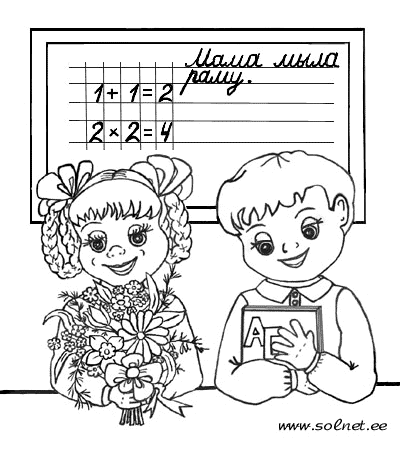 владеть навыками поисковой и исследовательской деятельностииспользовать основные приемы мыслительной деятельности;самостоятельно мыслить и творчески работать;владеть нормами нравственных и межличностных отношений. Управление образования Администрации города ЕкатеринбургаМуниципальное автономное общеобразовательное учреждение средняя общеобразовательная школа №140с углубленным изучением отдельных предметовРАБОЧАЯ ПРОГРАММА ВНЕУРОЧНОЙ ДЕЯТЕЛЬНОСТИ ПО ОБЩЕИНТЕЛЛЕКТУАЛЬНОМУ НАПРАВЛЕНИЮ«ЗНАЙ-КА»для 3 класса																				Составитель:																				Аникина Татьяна ГеннадьевнаЕкатеринбург2014Пояснительная записка Данная программа составлена на основе модернизированной программы развивающего курса и имеет социально-педагогическую  направленность.Главной задачей обучения детей достижение оптимального общего психологического развития каждого ребенка. Система предполагает одновременное развитие всех составляющих психической сферы детей. Благодаря этому дидактические и методические принципы направлены на максимальную активизацию собственной познавательной деятельности детей. Эффективность учебного процесса в значительной мере определяется степенью сформированности различных сторон и особенностей познавательной деятельности школьников, и, прежде всего, их мышления. .Основными логическими приемами формирования понятий являются анализ, синтез, сравнение, абстрагирование, обобщение, конкретизация, классификация. Мышление по правилам –  логическое – лежит в основе решения математических, грамматических, физических и многих других видов задач, с которыми дети сталкиваются в школе. Вместе с тем верно и то, что сами эти задачи выступают условием развития такого мышления.Практика показала, что дети, регулярно решающие логические задачи, точнее рассуждают, легче делают выводы, успешнее и быстрее справляются с задачами по разным учебным предметам. Но даже если просто решать подряд каждый день три-четыре задачи, то и в этом случае время не будет потрачено зря, и усилия не пропадут даром, потому что приобретается самое главное в мыслительной деятельности — умение управлять собой в проблемных ситуациях. Способность мыслить последовательно, по законам логики, умение сочетать мысли по определенным правилам, складываются благодаря обучению в школе. Но не сами собой, а в ответ на усилия ребенка. Эти качества необходимы всегда, когда нужно что-то оценить или обсудить, что-то с чем-то сопоставить и кого-то с кем-то рассудить.Введение в начальную школу регулярных развивающих занятий, включение детей в постоянную поисковую деятельность существенно гуманизирует начальное образование. Такой систематический курс как «Умники и умницы» создает условия для развития у детей познавательных интересов, формирует стремление ребенка к размышлению и поиску, вызывает у него чувство уверенности в своих силах, в возможностях своего интеллекта. Решить многие проблемы мышления школьников помогает учебная задача, которая существенно отличается от многообразия частных задач. При решении частных задач школьники овладевают столь же частными способами. Лишь при длительной тренировке дети усваивают некоторый общий подход. Усвоение этого способа происходит по эмпирическому принципу движения мысли от частного к формально общему. При решении же учебной задачи ученики первоначально овладевают содержательным общим способом, а затем безошибочно используют его при подходе к каждой частной задаче. Появление курса связано с тем, что:в современном мире уже недостаточно обучать только получению информации;анализ, сортировка информации, аргументация, которые используются при преподавании обычных предметов, лишь малая часть навыков мышления, обучающиеся должны владеть и другими навыками;конкретные предметы имеют свои идиомы, потребности и модели, тогда как логика является некоторым метапредметом, который объединяет все знания и личный опыт ученика. Актуальность данной программы определена требованиями к результатам основной образовательной программы начального общего образования ФГОС. Одним из главных лозунгов новых стандартов второго поколения является формирование компетентностей ребенка по освоению новых знаний, умений, навыков, способностей.      Развитие и совершенствование познавательных процессов будет более эффективным при целенаправленной организованной работе, что повлечёт за собой и расширение познавательных возможностей детей.     Таким образом, принципиальной задачей предлагаемого курса является именно развитие познавательных способностей и общеучебных умений и навыков, а не усвоение каких-то конкретных знаний и умений, что является актуальной задачей современного образования.Практическая значимость программы состоит в развитии познавательных способностей и общеучебных умений и навыков учащихся .Данный систематический курс создает условия для развития у детей познавательных интересов, формирует стремление ребёнка к размышлению и поиску, вызывает у него чувство уверенности в своих силах, в возможностях своего интеллекта. Во время занятий по предложенному курсу происходит становление у детей развитых форм самосознания и самоконтроля, у них исчезает боязнь ошибочных шагов, снижается тревожность и необоснованное беспокойство.В результате этих занятий ребята достигают значительных успехов в своём развитии, они многому научаются и эти умения применяют в учебной работе, что приводит к успехам. Всё это означает, что у кого-то возникает интерес к учёбе, а у кого-то закрепляется.Связь с другими программамиЭлементы данной программы присутствуют в таких разделах государственной программы, как «Окружающий мир», «Математика», «Литературное чтение», «Русский язык». Вид программы: модифицированная.Цель программы:Развитие познавательных способностей и общеучебных умений и навыков у учащихся начальной школы, расширение зоны ближайшего развития ребёнка и последовательный перевод её в непосредственный актив, то есть в зону актуального развития. Задачи программы:Создать условия для развития у детей познавательных интересов, формирование стремления ребенка к размышлению и поиску.Обеспечить становление у детей развитых форм сознания и самосознания.Обучить приемам поисковой и творческой деятельности.Развитие комплекса свойств личности, которые входят в понятие «творческие способности».Сформировать представление о математике как форме описания и методе познания окружающего мира.Система занятий по курсу позволяет решать следующие аспекты: познавательный, развивающий, воспитывающий.Познавательный аспектформирование и развитие различных видов памяти, внимания, воображения, а также логического мышления;формирование и развитие общеучебных умений и навыков.формирование общей способности искать и находить новые решения, необычные способы достижения требуемого результата, новые подходы к рассмотрению предлагаемой ситуации.Развивающий аспектсоздать условия для развития мышления в ходе усвоения таких приемов мыслительной деятельности, как умение анализировать, сравнивать, синтезировать, выделять главное, доказывать и опровергать, делать умозаключения;способствовать развитию пространственного восприятия и сенсорно-моторной координации.развитие речи.Воспитывающий аспектвоспитание системы нравственных межличностных отношений.Таким образом, целью обучения логике является развитие и совершенствование познавательных процессов (внимания, восприятия, воображения, различных видов памяти, мышления) и формирование ключевых компетенций обучающихся. Принципы построения программы1) системность: задания располагаются в определённом порядке;2)  принцип «спирали»: через каждые 7 занятий задания повторяются;3) принцип «от простого - к сложному»: задания постепенно усложняются;4) увеличение объёма материала;5) наращивание темпа выполнения заданий;6) смена разных видов деятельности.Отличительными особенностями рабочей программы по данному курсу являются:определение видов организации деятельности учащихся, направленные на достижение личностных, метапредметных и предметных результатов освоения учебного курса;в основу реализации программы положены ценностные ориентиры и воспитательные результаты;достижения планируемых результатов отслеживаются в рамках внутренней системы оценки: педагогом, администрацией, психологом.Возраст детей, участвующих в реализации программыКурс «Знай-ка» представляет систему интеллектуально-развивающих занятий для детей в возрасте от 7 до 11 лет. Состав группы постоянный, набор свободный, до 25 человек.Сроки реализацииПрограмма рассчитана на 4 года. Курс включает 135-136 занятий: одно занятие в неделю, 33-34 занятия за учебный год с первого по четвертый класс. Эти занятия отличаются тем, что имеют не учебный характер. Так серьезная работа принимает форму игры, что очень привлекает и заинтересовывает младших школьников.Режим занятийЗанятия проводятся 1 раз в неделю. Продолжительность занятий: 1 класс – 35 минут, 2 – 4 классы – 40 минут.Формы занятийпо количеству детей, участвующих в занятии: коллективная, групповая;по особенностям коммуникативного взаимодействия: практикум, тренинг, семинар, ролевая и деловая игра;по дидактической цели: вводные занятия, занятия по углублению знаний, практические занятия, комбинированные формы занятий.На занятиях предлагаются задания неучебногохарактера. Так серьёзная работа принимает форму игры, что очень привлекает и заинтересовывает младших школьников.Основное время на занятиях занимает самостоятельное выполнение детьми логически-поисковых заданий. Благодаря этому у детей формируются общеучебные умения: самостоятельно действовать, принимать решения, управлять собой в сложных ситуациях.На каждом занятии после самостоятельной работы проводится коллективная проверка решения задач. Главное здесь не в том, чтобы выделить тех, кто выполнил задание верно, и конечно, никак не в том, чтобы указать на детей, допустивших ошибки. А в том, чтобы дети узнали, как задание выполнить верно и, главное, почему другие варианты скорее всего ошибочны. Поэтому, выясняя с детьми правильность выполнения задания, не следует ограничиваться лишь упоминанием, что «так неверно», а нужно пояснить: «...задание надо было выполнить так потому, что...». Такой формой работы создаются условия для нормализации самооценки у разных детей, а именно: у детей, у которых хорошо развиты мыслительные процессы, но учебный материал усваивается плохо за счет слабо развитых психических процессов (например, памяти, внимания) самооценка повышается. У детей же чьи учебные успехи продиктованы, в основном, прилежанием и старательностью, происходит снижение завышенной самооценки.Занятия построены таким образом, что один вид деятельности сменяется другим. Это позволяет сделать работу детей динамичной, насыщенной и менее утомительной благодаря частым переключениям с одного вида мыслительной деятельности на другой.Занятие - интеллектуальная игра, занятие - соревнование, беседа- диалог, практические работы, словотворчество, тренинг, решение логически-поисковых заданий.Виды деятельности: игровая, познавательная. Описание ценностных ориентиров содержания курсаЦенность истины – это ценность научного познания как части культуры человечества, разума, понимания сущности бытия, мироздания.Ценность человека как разумного существа, стремящегося к познанию мира и совершенствованию.Ценность труда и творчества как естественного условия человеческой деятельности и жизни.Ценность свободы как свободы выбора и предъявления человеком своих мыслей и поступков, но свободы, естественно ограниченной нормами и правилами поведения в обществе.Ценность гражданственности – осознание себя как члена общества, народа, представителя страны и государства.Ожидаемые результатыОсновной  результат  обучения - расширение зоны ближайшего развития ребёнка и последовательный перевод её в непосредственный актив, то есть в зону актуального развития.Программа обеспечивает достижение выпускниками начальной школы следующих личностных, метапредметных и предметных результатов.Личностные результатыЦелостное восприятие окружающего мира.Развитую мотивацию учебной деятельности и личностного смысла учения, заинтересованность в приобретении и расширении знаний и способов действий, творческий подход к выполнению заданий.Рефлексивную самооценку, умение анализировать свои действия и управлять ими.Навыки сотрудничества со взрослыми и сверстниками.Установку на здоровый образ жизни, наличие мотивации к творческому труду, к работе на результат.Метапредметные результатыСпособность принимать и сохранять цели и задачи учебной деятельности, находить средства и способы её осуществления.Овладение способами выполнения заданий творческого и поискового характера.Умения планировать, контролировать и оценивать учебные действия в соответствии с поставленной задачей и условиями её выполнения, определять наиболее эффективные способы достижения результата.Способность использовать знаково-символические средства представления информации для создания моделей изучаемых объектов и процессов, схем решения учебно-познавательных и практических задач.Использование речевых средств и средств информационных и коммуникационных технологий для решения коммуникативных и познавательных задач.Использование различных способов поиска (в справочных источниках и открытом учебном информационном пространстве Интернета), сбора, обработки, анализа, организации и передачи информации в соответствии с коммуникативными и познавательными задачами и технологиями учебного предмета, в том числе умение вводить текст с помощью клавиатуры компьютера, фиксировать (записывать) результаты измерения величин и анализировать изображения, звуки, готовить своё выступление и выступать с аудио-, видео- и графическим сопровождением.Овладение логическими действиями сравнения, анализа, синтеза, обобщения, классификации по родовидовым признакам, установления
аналогий и причинно-следственных связей, построения рассуждений, отнесения к известным понятиям.Готовность слушать собеседника и вести диалог; готовность признать возможность существования различных точек зрения и права каждого иметь свою; излагать своё мнение и аргументировать свою точку зрения.Определение общей цели и путей её достижения: умение договариваться о распределении функций и ролей в совместной деятельности, осуществлять взаимный контроль в совместной деятельности, адекватно оценивать собственное поведение и поведение окружающих.Овладение начальными сведениями о сущности и особенностях объектов и процессов в соответствии с содержанием учебного предмета «математика».Овладение базовыми предметными и межпредметными понятиями, отражающими существенные связи и отношения между объектами и процессами.Умение работать в материальной и информационной среде начального общего образования (в том числе с учебными моделями) в соответствии с содержанием учебного предмета «Математика».Предметные результатыИспользование приобретённых математических знаний для описания и объяснения окружающих предметов, процессов, явлений, а также для
оценки их количественных и пространственных отношений.Овладение основами логического и алгоритмического мышления,
пространственного воображения и математической речи, основами счёта, измерения, прикидки результата и его оценки, наглядного представления данных в разной форме (таблицы, схемы, диаграммы), записи и выполнения алгоритмов.Приобретение начального опыта применения математических знаний для решения учебно-познавательных и учебно-практических задач.Умения выполнять устно и письменно арифметические действия с числами и числовыми выражениями, решать текстовые задачи, выполнять и строить алгоритмы и стратегии в игре, исследовать, распознавать и изображать геометрические фигуры, работать с таблицами, схемами, графиками и диаграммами, цепочками, представлять, анализировать и интерпретировать данные.Приобретение первоначальных навыков работы на компьютере (набирать текст на клавиатуре, работать с меню, находить информацию по заданной теме, распечатывать её на принтере). Формы подведения итогов реализации программыПодведение итогов по результатам освоения материала данной программы проводится в форме интеллектуального марафона «Умники и умницы». Для отслеживания результатов предусматриваются следующие формы контроля:Стартовый, позволяющий определить исходный уровень развития обучающихся (результаты фиксируются в зачетном листе учителя);Тематический  контроль проводится после изучения наиболее значимых тем;Итоговый контроль в формах:тестирование;практические работы;творческие работы;самооценка и самоконтроль – определение учеником границ своего «знания-незнания».Для оценки эффективности занятий можно использовать следующие показатели:степень помощи, которую оказывает учитель учащимся при выполнении заданий;поведение детей на занятиях: живость, активность, заинтересованность обеспечивают положительные результаты;результаты выполнения тестовых заданий и заданий из конкурса эрудитов, при выполнении которых выявляется, справляются ли ученики с ними самостоятельно;косвенным показателем эффективности занятий может быть повышение качества успеваемости по математике, русскому языку, окружающему миру.Критерии оценки результатов тестов80 – 100% - высокий уровень освоения программы;60-80% - уровень выше среднего;50-60% - средний уровень;30-50% - уровень ниже среднего;меньше 30% - низкий уровень. Содержание программы3класс (34 занятия)Свойства, признаки и составные части предметов (3 часа)Закономерность в чередовании признаков. Классификация по какому-то признаку. Состав предметов.Сравнение (4 часа)Сравнение предметов по признакам. Симметрия. Симметричные фигуры.Комбинаторика (2 часа)Перестановки. Размещения. Сочетания.Действия предметов (4 часа)Результат действия предметов. Обратные действия. Порядок действий. Последовательность событий.Взаимосвязь между родовыми и видовыми понятиями (2 часа)Математические отношения, замаскированные в виде задач-шуток.Элементы логики (10 часов)Логические операции «и», «или». Множество. Элементы множества. Способы задания множеств. Сравнение множеств. Отношения между множествами (объединение, пересечение, вложенность). Выражения и высказывания.Развитие творческого воображения (3 часа)Составление загадок, чайнвордов. Создание фантастического сюжета на тему «Состав предметов».Практический материал (4 часа)Логические упражнения. Логические игры. Логические задачи. Интеллектуальные викторины.Курс развития познавательных способностей в 3 классе, продолжая и углубляя общие линии этого направления, заложенные в первых двух классах, имеет и свои особенности.Одна из таких особенностей - смещение акцента на усиление роли логически-поисковых заданий и логических задач для развития мышления учащихся. Это, конечно, не означает отсутствия материала для целенаправленного развития других познавательных процессов, но удельный вес заданий на  развитие мышления заметно возрастает, а сами задания становятся более разнообразными как по содержанию, так и по форме их представления.Методы и приёмы организации деятельности третьеклассников в большей степени, чем ранее, ориентированы на увеличение объёма самостоятельной умственной деятельности, на развитие навыков контроля и самоконтроля, на развитие познавательной активности детей.На каждое занятие по курсу в третьем классе отводится  45 минут.Рекомендуемая модель занятия такова:«Мозговая гимнастика» (2 минуты).Разминка (3-5 минут).Тренировка психических механизмов, лежащих в основе познавательных способностей, памяти, внимания, воображения (10 минут).Коррегирующая гимнастика для глаз (1-2 минуты).Логически-поисковые задания (10 минут). На этом этапе задания из области математики будут перемежаться с заданиями из области русского языка или музыки: ребусами, кроссвордами и так далее. Такое чередование заданий способствует развитию гибкости мышления, заставляет находить оригинальные, нестандартные способы выхода из затруднительных ситуаций. Это весьма важно, поскольку при выполнении таких заданий ребёнок, который не усвоил  какой-то учебный материал и поэтому плохо решает типовые задачи, может почувствовать вкус успеха и обрести уверенность в своих силах. Ведь решение логически-поисковых задач опирается на поисковую активность и сообразительность ребёнка.Весёлая переменка (2-3 минуты).Решение нестандартных задач (10-15 минут).Умение ориентироваться в тексте задачи - важный результат и важное условие общего развития ученика. Но тех задач,  которые имеются в школьных учебниках, недостаточно. Очень, важно приучать ребят решать и нестандартные задачи, тематика которых не является сама по себе объектом изучения. Нужно воспитывать в детях любовь к красоте логических рассуждений. Задачи, предлагаемые в этом разделе, различаются не только по содержанию, но и по сложности. На каждом  занятии обязательно проводится коллективное обсуждение! решения задачи.Динамика развития познавательных способностей оценивается с помощью таблицы 4, данные в которую заносятся после выполнения детьми заданий на занятиях № 1 и № 36.  Сопоставляя данные начала года и результаты выполнения заданий последнего занятия, определяем динамику роста познавательных способностей ребят за год.Требования к личностным, метапредметным и предметным результатамВ результате изучения данного курсав третьем классе обучающиеся получат возможность формированияЛичностных результатов:уметь выбирать целевые и смысловые установки для своих действий и поступков;сотрудничать с учителем и сверстниками в разных ситуациях.Метапредметными результатами в третьем классе являются формирование следующих УДД:Регулятивные УДД:формировать умение понимать причины успеха/неуспеха учебной дятельности;формировать умение планировать и контролировать учебные действия в соответствии с поставленной задачей;осваивать начальные формы рефлексии.Познавательные УДД:овладевать современными средствами массовой информации: сбор, преобразование, сохранение информации;соблюдать нормы этики и этикета;овладевать логическими действиями анализа, синтеза, классификации по родовидовым признакам; устанавливать причинно-следственные связи.Коммуникативные УДД:учиться выполнять различные роли в группе (лидера, исполнителя, критика);учиться аргументировать, доказывать;учиться вести дискуссию.Предметными результатами изучения курса в третьем класса являются формирование следующих умений:выделять свойства предметов;обобщать по некоторому признаку, находить закономерность;сопоставлять части и целое для предметов и действий;описывать простой порядок действий для достижения заданной цели;приводить примеры истинных и ложных высказываний;приводить примеры отрицаний;проводить аналогию между разными предметами;выполнять логические упражнения на нахождение закономерностей, сопоставляя и аргументируя свой ответ;рассуждать и доказывать свою мысль и свое решение.Учебно-тематический план программы внеурочной деятельности «Знай-ка»3 классКалендарно-тематическое планированиепрограммы внеурочной деятельности «Знай-ка» 3 классМетодическое обеспечение программыДля проведения занятий в каждом классе (с 1-го по 4-й) разработан учебно-методический комплект, состоящий из:а) двух рабочих тетрадей для учащихся на печатной основе;б) методического руководства для учителя, в котором излагается один из возможных вариантов работы с заданиями, помещёнными в тетрадях;в)  программы курса.Врабочие тетради включены специально подобранные логически-поисковые задачи, направленные на развитие познавательных процессов у младших школьников с целью усиления их математического развития, включающего в себя умение наблюдать, сравнивать, обобщать, находить закономерности, строя простейшие предположения; проверять их, делать выводы, иллюстрировать их примерами.Учитель, работающий по данным тетрадям, может вносить необходимые изменения в то или иное задание, исключать что-либо, исходя из возможностей класса и своих, оценивать эффективность занятия и степень помощи, которую следует оказать тому или иному ребёнку.Остановимся подробнее на заданиях, включённых в рабочие тетради. В процессе выполнения каждого из них происходит развитие почти всех познавательных процессов, но каждый раз акцент делается на каком-то одном из них. Учитывая это, все задания условно можно разбить на несколько направлений:задания на развитие внимания;задания на развитие памяти;задания на совершенствование воображения;задания на развитие логического мышления.Задания на развитие вниманияК заданиям этой группы относятся различные лабиринты и целый ряд упражнений, направленных на развитие произвольного внимания детей, объёма внимания, его устойчивости, переключения и распределения.Выполнение заданий подобного типа способствует формированию таких жизненно важных умений, как умение целенаправленно сосредотачиваться, вести поиск нужного пути, оглядываясь, а иногда и возвращаясь назад, находить самый короткий путь, решая двух-трехходовые задачи.Задания, развивающие памятьВ рабочие тетради включены упражнения на развитие и совершенствование слуховой и зрительной памяти. Выполняя эти задания, школьники учатся пользоваться своей памятьюи применять специальные приёмы, облегчающие запоминание. В результате таких упражнений учащиеся осмысливают и прочно сохраняют в памяти различные термины и определения. Вместе с тем у них увеличивается объём зрительного и слухового запоминания, развивается смысловая память, восприятие и наблюдательность, закладывается основа для рационального использования сил и времени.Задания на развитие и совершенствование воображенияРазвитие воображения построено в основном на материале, включающем задания геометрического характера:-  дорисовывание несложных композиций из геометрических тел или линий, не изображающих ничего конкретного, до какого-либо изображения;- выбор фигуры нужной формы для восстановления целого;- вычерчивание уникурсальных фигур (фигур, которые надо начертить, не отрывая карандаша от бумаги и не проводя одну и ту же линию дважды);-  выбор пары идентичных фигур сложной конфигурации;-  выделение из общего рисунка заданных фигур с целью выявления замаскированного рисунка;- деление фигуры на несколько заданных фигур и построение заданной фигуры из нескольких частей, выбираемых из множества данных;- складывание и перекладывание спичек с целью составления заданных фигур.    Совершенствованию воображения способствует и работа с изографами (слова записаны буквами, расположение которых напоминает изображение того предмета, о котором идёт речь) и числографами (предмет изображен с помощью чисел).Задания, развивающие мышлениеПриоритетным направлением обучения в начальной школе является развитие мышления. С этой целью в рабочих тетрадях приведены упражнения, которые позволяют на доступном детям материале и на их жизненном опыте строить правильные суждения и проводить доказательства без предварительного теоретического освоения самих законов и правил логики. В процессе выполнения таких упражнений дети учатся сравнивать различные объекты, выполнять простые виды анализа и синтеза, устанавливать связи между понятиями, учатся комбинировать и планировать. Предлагаются задания, направленные на формирование умений работать с алгоритмическими предписаниями (шаговое выполнение задания).Система представленных задач и упражнений позволяет решать все три аспекта дидактической цели: познавательный, развивающий и воспитывающий. 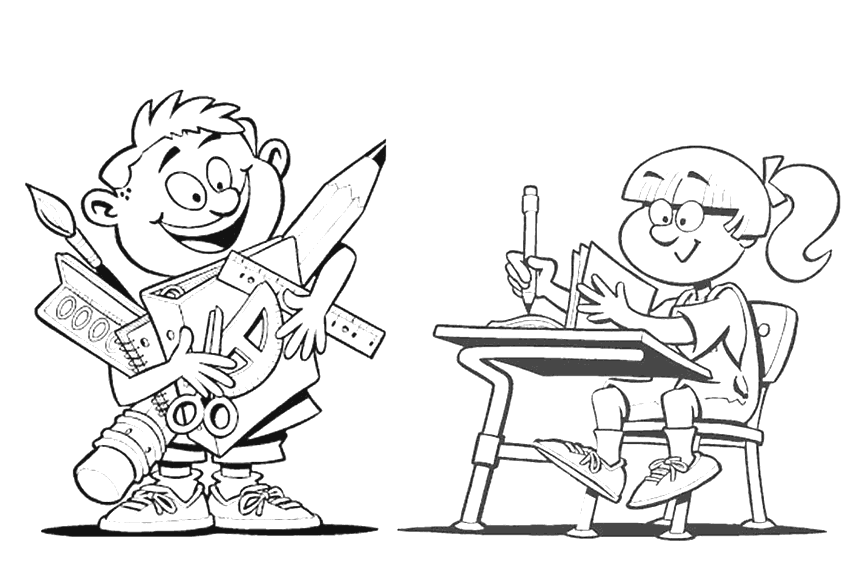 ПриложениеТестовые материалы для оценки планируемых результатов освоения программыВходной тест1. Логика – это наука о том, как нужно __________, _________, __________.2. Вспомните логические операции.а) Обобщение.Назови одним словом, исключив лишнее:мальчик, девочка, бабушка - … .сметана, кефир, майонез - … .Земля, Луна, Венера, юпитер - … .дуб, баобаб, береза, осина - … .предательство, доброта, честность - … .б)  Сравнение.Солнце – Луна: сходство, различие.в) Классификация.Раздели слова на три группы: футбол, хоккей, мяч, баскетбол, штанга, кубок, медаль, лыжи, грамота.г) Аналогия.Вверх – внизГоворил - …Думать – размышлять Ломать - …Брюки – штанинаРубашка - …1 2 3 – 2 3 4 3 4 5 - …3.   Анаграммы (расшифруй слова).Ю Г Т УЯ М Л О Н ИУ А К Т Р КТест «Классификация»Исключи лишнее понятие, назови общий признак оставшихся элементов.Коза, корова, лось, лошадь - … .в, з, ш, д - … .Апельсин, груша, малина, яблоко - … .Юбка, брюки, полотенце, пальто - … .Добрый, жадный, честный, голодный - … .Напиши основание классификации ( по какому признаку разделили слова?).Ель                                    ромашка                            шиповникКлен                                 ландыш            смородинаБереза                              колокольчик   сиреньРаздели на группы. Дай группам название.Слон, муравей, бабочка, волк сокол, курица, мышь, пчела, страус.Произведи классификацию по основанию: материал изделия.Произведи классификацию самостоятельно.Исправь ошибки в классификации.Согласные звуки делятся на звонкие и мягкие.Деревья делятся на хвойные и фруктовые.Водоемы делятся на океаны и моря.Вычеркни то, что не является классификацией, а является делением целого на части.Люди делятся на детей и взрослых.Машины делятся на грузовые и легковые.Год делится на зиму, лето, осень, весну.Горы делятся на старые и молодые.Меры веса – это тонна, центнер, килограмм, грамм.Час состоит из минут и секунд.Тест «Сравнение»Назови не менее трех признаков (свойств): а) автомобиля; b) слова автомобиль; с) числа 343.Впиши ответы:_____________;_____________;_____________.Напиши три слова, состоящие из четырех слогов.Впиши ответ: ________________________________________________ .Напиши три числа, каждое из которых четное и делится на 3.Ответ: _________________________________ .Чем похожи и чем отличаются: а) кошка и собака; b) дятел и комар; с) ласточка и самолет; d) самолет и вертолет?Ответы впиши в таблицу:Сходство:                                                    Различие:_а)_________________                             a)__________________b)_________________                             b)__________________c)_________________                             c)___________________d)_________________                             d)__________________ .Какой предмет лишний: чашка, стакан, зонтик, тарелка, блюдце?Ответ подчерки и объясни.Запиши числа 62, 25, 27, 49: а) в порядке убывания; b) по убыванию последней цифры; с) *по возрастанию наименьшего делителя.Ответы:__________;__________;__________ .* Разгадай загадку:Бел, да не сахар,Ног нет, а идет,На все садится,Тепла боится.Ответ: ______________ .Тест «Отношения»Назови общим словом: сапоги, туфли, валенки, кроссовки, ботинки.Ответ: ________________ .Зачеркни лишнее; все остальное назови общим словом:Утка, ласточка, петух, индейка, гусь;8, 17, 24, 32, 2;Сказка, рассказ, сказание, рассказывать, подсказка.Ответы:_____________;_____________;_____________ .Укажи родовое понятие:Пятиугольник, семиугольник, семнадцатиугольник;Пятиугольник, круг, квадрат;Пчела, муха, бабочка;Ель, береза, сосна, клен.Ответы:________________________________________________________ .Заполни таблицу.Итоговый тест за курс 3 классаНапиши название предмета, который имеет данные признаки:быстрая, бурная, горная, … .крупный, вкусный, круглый, грецкий, … .летняя, теплая, звездная, … .меткая, поучительная, мудрая, … .Вычеркни неверные сравнения.У зайца длинные уши, а у страуса сильные ноги.Курица – домашняя птица, а лебедь – дикая.В сказке говорится про зверей, а в рассказе много юмора.Остров омывается водой со всех сторон, а полуостров – с трех сторон.Выполни классификацию следующих слов. Основание классификации – вид орфограммы.Резкий, зеленый, местность, жидкость, поздний, взглянул, пятерка.Произведи классификацию по любому основанию.а) Все экосистемы делятся на … .б) Всех зверей можно разделить на … .Дай группе слов родовое понятие.Яблоко, желудь, шишка - …  .Тополь, кошка, мухомор - …  .Шелк, ситец, вельвет - …  .Пронумеруй понятия от более узкого к более широкому.Животные, кот Тиша, звери, домашние звери, кошки.Что это?-  движение воздуха с определенной скоростью в каком-либо направлении.-  одна сторона листа.-  знаки, с помощью которых записываются числа.Составь определение.Чемодан – это  …   .Напиши противоположное понятие.Замерз  -  …  .Огорчить  -  …  .Напиши следствие указанной причины.Федя и Петя не умеют уступать друг другу, поэтому …  .Напиши причину указанного следствия.Автобус не приехал вовремя, потому что  …  .Напиши вопрос, на который можно ответить: хвойные.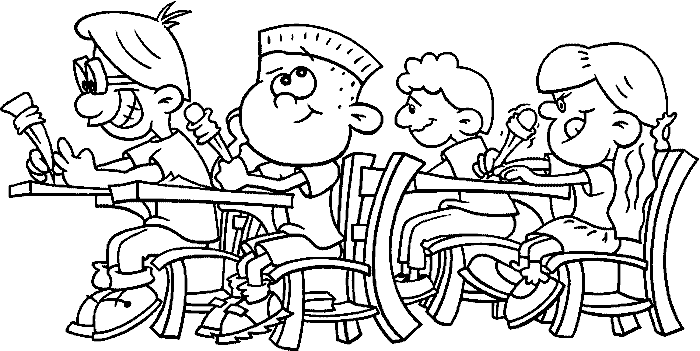 Название экипажа (направление)Содержание деятельностиФормы и методы работыФИ детейЭкипаж «Знатоки»Консультирует, оказывает помощь в учёбе, организует участие класса в предметных неделях, интеллектуальных играх, готовит классные часы по учебным вопросамИнтеллектуальные игры, диспуты, конкурсы («Неделя пятёрок»), акции, мероприятия в предметных неделях.Экипаж «Затейники»Готовит, сочиняет, организовывает КТД, классные вечера, праздникиРазвлекательные программы, концерты, чаепития, ролевые игрыЭкипаж «Чемпионы»Организовывает спортивные состязания, походы. Обеспечивает участие класса в школьных, районных и городских соревнованиях.Дни здоровья, эстафеты, соревнования по футболу, спортивные игры, классные часы по пропаганде здорового образа  жизниЭкипаж «Дизайнеры»Организует дежурство по классу, уборку территории, оформляет кабинет, обеспечивает участие в городских субботникахГенеральные уборки, субботники, дежурства, проекты оформления классаI этап 1 классII этап 2-3 классIII этап 4 классКачества коллективаСоздание актива, формирование общих целей, интереса к деятельности в коллективеЗаинтересованность учащихся в делах класса, формирование коллективаОрганизация самоуправленияФункция самоуправленияИсполнительскаяИсполнительно-организаторскаяУправленческаяСпособы привлечения учащихся к самоуправлению:Назначение ответственных лицВыборность актива демократическим путемУчастие каждого в организации дел в порядке очередностиСодержание самоуправленияСистема временных поручений, назначение ответственных лиц, самооценка, самоконтроль и дрСамостоятельное выполнение небольших заданий, разработка идей, распределение обязанностей,  помощь в проведении мероприятийПринятие решений, организация, контроль, разработка проектов, коллективное планирование, проведение, анализ делаПозиция классного руководителяУчительКонсультантПартнерХарактер деятельности педагогаСообщает учащимся знания о значении самоуправления, формирует положительные мотивы у учащихся к самоуправленческой деятельности, вырабатывает  у учащихся навыки самостоятельной работыПередает учащихся организаторский опыт, показывает пример участие в общественной работе, выступает носителем традиций, сложившихся в самоуправлении школыСотрудничество на равных началах, на равных основаниях при выполнении общих задач№ п/пМероприятияДата1.Изучение нормативных документов и методических рекомендаций.в течение года2.Разработка целостной системы поиска, выявления, отбора, обучения, развития одарённых детей с учетом сохранения здоровья и преемственности.в течение года3.Создание банка данных по одарённым детям класса.сентябрь, январь4.Проведение работы с родителями одарённых детей.в течение года5.Проведение учёбы по изучению опыта работы учителей, работающих с одарёнными детьми.в течение года6.Создание условий для работы с одарёнными детьми и подготовки их к конкурсам.в течение года7.Подготовка и проведение предметных школьных олимпиад учащихся 3-4 классов.ноябрь, декабрь8.Активизация работы по участию детей в международных конкурсах: «Кенгуру», «Русский медвежонок» и др.в течение года9.Анализ критических замечаний и предложений по результатам олимпиад с выработкой рекомендаций.январь-апрель10.Расширение банка методической литературы по работе с одарёнными детьми.в течение годаТемаОбщее количество часовВ том числеВ том числеТемаОбщее количество часовТеоретическиеПрактическиеI.Введение. Инструктаж по ТБ.11-II.Свойства, признаки и составные части предметов3-3III.Сравнение4-4IV.Комбинаторика2-2V.Действия предметов4-4VI.Взаимосвязь между родовыми и видовыми понятиями2-2VII.Элементы логики10-10VIII. Развитие творческого воображения33Практический материал44Обобщающее занятие «Наши достижения»1-1Итого34133№ П/ПТема занятияКол-вочасовВведение. Инструктаж по ТБ.1Закономерности в чередовании признаков.1Классификация по какому-то признаку.1Сравнение предметов по признакам.1Тест «Сравнение».1Состав предметов.1Логические упражнения. Игра «Угадай предмет».1Найди отличия.1Действия предметов. Игра «Кто так делает?»1Комбинаторика. Перестановки, размещения.1Функциональные признаки предметов.1Симметрия. Симметричные фигуры.1Логическая операция «и».1Координатная сетка.1Решение логических задач и задач-шуток.1Результат действия предметов.1Обратные действия.1Математические отношения, замаскированные в виде задач-шуток.1Тест «Отношения».1Порядок действий, последовательность событий.1Комбинаторика. Размещение, сочетание.1Составление загадок, чайнвордов.1Множество. Элементы множества.1Классификация по одному свойству.1Тест «Классификация».1Способы задания множества.1Сравнение множеств.1Отношения между множествами (объединение, пересечение, вложенность).1Решение задач с использованием понятий о множествах.1Выражения и высказывания.1Высказывания со связками «и», «или».1Отрицание.1Итоговый тест.1Работа над ошибками. Итоговое занятие.11 группа2 группа3 группаПосудаГеометрические фигурыРодВидыВидыВидыПтицаВорона2)3)Металл1)2)3)Нечетное число1)2)3)Глагол1)2)3)Имя собственное1)2)3)123